			    SURREY PLAYING FIELDS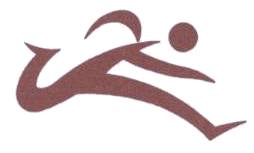                                         Affiliated to the National Playing Fields Association                                                 Grant Application FormName and Address of Club/Organisation      2.    Details for which Grant Aid is required (please note that the grant should be a contribution towards a particular item or items of expenditure, and not just for general use. Surrey Playing Fields may request documentary evidence i.e. invoice(s) as confirmation of suchexpenditure).      3.    Estimated cost of Project      4.    Club contribution to cost      5.    Are any other Organisations contributing?    If so, who are they and how much?      6.    Any other comments you wish to add      7.    Are you a registered charity?      Signed               __________________      Name in block capitals        ________________________      Official capacity	           ________________________      Tel. No                                ________________________      e-mail		           ________________________      Address		           ________________________			           ________________________      Date